Представление отчетностиПреимущества представления отчетности в электронном виде:- Нет необходимости посещать налоговые органы (отчетность в режиме 24/7).- Сокращение количества технических ошибок.- Оперативность обновления форматов представления отчетности.- Гарантия подтверждения доставки документов.- Защита отчетности, представляемой в электронной форме по ТКС, от просмотра и корректировки третьими лицами; - Возможность получения в электронном виде справки о состоянии расчетов с бюджетом, выписки операций по расчетам с бюджетом, перечня налоговой и бухгалтерской отчетности, представленной в налоговую инспекцию, акта сверки расчетов по налогам, сборам, пеням и штрафам, актуальных разъяснения ФНС России по налоговому законодательству, а также направление в налоговые органы запроса информационного характера.В соответствии с положениями Федерального закона от 6 апреля 2011 года № 63-ФЗ "Об электронной подписи" налогоплательщик вправе обратиться за получением квалифицированного сертификата ключа проверки электронной подписи в любой аккредитованный удостоверяющий центр, список которых находиться на официальном сайте ФНС России www.nalog.ru/  налогообложение в РФ/ представление налоговой и бухгалтерской отчетности/ организации – операторы электронного документооборота.Сдать налоговую и бухгалтерскую отчетность без посещения налоговой инспекции, приобретения ЭЦП и программного обеспечения можно также через пункты коллективного доступа.Более подробно о представлении налоговой и бухгалтерской отчётности можно узнать на сайте Федеральной налоговой службы России.

С 1 января 2020 года меняется порядок предоставления бухгалтерской отчетности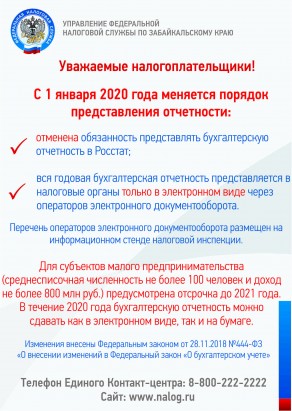 